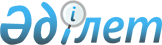 "2014-2016 жылдарға арналған аудандық бюджет туралы" Шал ақын ауданы мәслихатының 2013 жылғы 23 желтоқсандағы № 24/2 шешіміне өзгерістер енгізу туралы
					
			Күшін жойған
			
			
		
					Солтүстік Қазақстан облысы Шал ақын ауданының мәслихатының 2014 жылғы 3 шілдедегі N 29/1 шешімі. Солтүстік Қазақстан облысының Әділет департаментінде 2014 жылғы 14 шілдеде N 2850 болып тіркелді. Қолданылу мерзімінің өтуіне байланысты күші жойылды (Солтүстік Қазақстан облысы Шал ақын ауданы мәслихаты аппаратының 2015 жылғы 07 тамыздағы N 15.2.02-04/168 хаты)      Ескерту. Қолданылу мерзімінің өтуіне байланысты күші жойылды (Солтүстік Қазақстан облысы Шал ақын ауданы мәслихаты аппаратының 07.08.2015 N 15.2.02-04/168 хаты).

      Қазақстан Республикасының 2008 жылғы 4 желтоқсандағы Бюджеттік кодексінің 106-бабы 1-тармағына, 109-бабы 1-тармағына, "Қазақстан Республикасындағы жергілікті мемлекеттік басқару және өзін-өзі басқару туралы" Қазақстан Республикасы 2001 жылғы 23 қаңтардағы Заңының 6-бабы 1-тармағы 1)-тармақшасына сәйкес Шал ақын ауданының мәслихаты ШЕШТІ:

      1. "2014-2016 жылдарға арналған аудандық бюджет туралы" Шал ақын ауданы мәслихатының 2013 жылғы 23 желтоқсандағы № 24/2 шешіміне (2014 жылдың 10 қаңтарында № 2478 нормативті құқықтық актілерді мемлекеттік тіркеу Тізімінде тіркелген, 2014 жылғы 31 қаңтарында аудандық "Парыз" газетінде, 2014 жылғы 31 қаңтарында аудандық "Новатор" газетінде жарияланған) келесі өзгерістер енгізілсін:

      1-тармақ келесі редакциясында баяндалсын:

      "1. 2014-2016 жылдарға арналған аудандық бюджет тиісіне 1, 2, 3-қосымшаларға сай бекітілсін, соның ішінде 2014 жылға келесі көлемде:

      1) кіріс – 2 010 218,7 мың теңге, соның ішінде келесілер бойынша:

      салықтық түсімдер – 239 578 мың теңге;

      салықтық емес түсімдер – 7 412 мың теңге;

      негізгі капиталды сатқаннан түскен түсімдер – 12 000 мың теңге;

      трансферттердің түсімі – 1 751 228,7 мың теңге;

      2) шығындар – 2 027 621,3 мың теңге;

      3) таза бюджеттік несиелеу – 3749 мың теңге, соның ішінде:

      бюджеттік несие – 5193 мың теңге;

      бюджеттік несиелерді өтеу – 1444 мың теңге;

      4) қаржылық активтармен операциялар бойынша сальдо – 0 мың теңге:

      қаржылық активтерді сатып алу – 0 мың теңге;

      мемлекеттік қаржылық активтерді сатқаннан түскен түсімдер – 0 мың теңге;

      5) бюджет дефициті (профициті) – -21152 мың теңге;

      6) бюджет дефицитін қаржыландыру – 21152 мың теңге:

      қарыздардың түсімі – 5193 мың теңге;

      қарыздарды өтеу – 1444,1 мың теңге;

      бюджеттік қаражаттың пайдаланатын қалдықтар – 17 402,6 мың теңге."

      көрсетілген шешімдегі 1, 8, 9-қосымшалары осы шешімнің 1, 2, 3-қосымшаларына келісті жаңа редакцияда мазмұндалсын (қоса беріледі);

      2. Осы шешім 2014 жылдың 1 қантарынан іске енеді.

 2014 жылға арналған Шал ақын ауданының бюджеті 2014 жылға арналған мемлекеттік басқармалардың жоғары тұрған органдарынан берілетін трансферттер және бюджеттік несиелер 2013 жылы қолданылмаған және 2014 жылдың 1 қаңтар айында болған еркін бюджеттік қалдықтарын бағыттау
					© 2012. Қазақстан Республикасы Әділет министрлігінің «Қазақстан Республикасының Заңнама және құқықтық ақпарат институты» ШЖҚ РМК
				
      Солтүстік Қазақстан облысы
Шал ақын ауданы 
мәслихатының
ХXIХ сессиясының төрағасы

Д. Садықов

      Солтүстік Қазақстан облысы
Шал ақын ауданы
мәслихатының хатшысы

Н. Дятлов
Шал ақын ауданы мәслихатының
2014 жылғы 3 шілдедегі
№ 29/1 шешіміне
1-қосымша
Шал ақын ауданы мәслихатының
2013 жылғы 23 желтоқсандағы
24/2 шешіміне
1-қосымшаСанаты

Сыныбы

Iшкi сыныбы

Атауы

Сома, мың теңге

1

2

3

4

5

I. Кірістер

2 010 218,7

1

Салықтық түсімдер

239 578

03

Әлеуметтік салық

116 765

1

Әлеуметтік салық

116 765

04

Меншiкке салынатын салықтар

71 021

1

Мүлiкке салынатын салықтар

25 279

3

Жер салығы

6 837

4

Көлiк құралдарына салынатын салық

31 633

5

Бірыңғай жер салығы

7 272

05

Тауарларға, жұмыстарға және қызметтерге салынатын iшкi салықтар

48 387

2

Акциздер

33 652

3

Табиғи және басқа да ресурстарды пайдаланғаны үшiн түсетiн түсiмдер

9 766

4

Кәсiпкерлiк және кәсiби қызметтi жүргiзгенi үшiн алынатын алымдар

4 969

08

Заңдық мәнді іс-әрекеттерді жасағаны және (немесе) оған уәкілеттігі бар мемлекеттік органдар немесе лауазымды адамдар құжаттар бергені үшін алынатын міндетті төлемдер

3 405

1

Мемлекеттік баж

3 405

2

Салықтық емес түсiмдер

7 412

01

Мемлекеттік меншіктен түсетін кірістер

5 389

7

Мемлекеттік бюджеттен қаржыланатын, несиелер бойынша сыйақылар

2

9

Мемлекеттік жеке меншіктен басқа кірістер

5 387

02

Мемлекеттік бюджеттен қаржыландырылатын мемлекеттік мекемелердің тауарларды (жұмыстарды, қызметтерді) өткізуінен түсетін түсімдер

23

1

Мемлекеттік бюджеттен қаржыландырылатын мемлекеттік мекемелердің тауарларды (жұмыстарды, қызметтерді) өткізуінен түсетін түсімдер

23

06

Өзге де салықтық емес түсiмдер

2 000

1

Өзге де салықтық емес түсiмдер

2 000

3

Негізгі капиталды сатудан түсетін түсімдер

12 000

01

Республикалық бюджеттен қаржыландырылатын мемлекеттік мекемелерге бекітілген мүлікті сатудан түсетін түсімдер

2 000

1

Мемлекеттік мекемелерге бекітілген мемлекеттік мүлікті сату

2 000

03

Негізгі капиталды сатудан түсетін түсімдер

10 000

1

Жерді сату

10 000

4

Трансферттердің түсімдері

1 751 228,7

02

Мемлекеттiк басқарудың жоғары тұрған органдарынан түсетiн трансферттер

1 751 228,7

2

Облыстық бюджеттен түсетiн трансферттер

1 751 228,7

функционалдық топ

бюджеттік бағдарлама әкімгері

бағдарлама

атауы

Соммасы, мың. тенге

2) Шығындар:

2027621,3

01

Жалпы сипаттағы мемлекеттiк қызметтер

188444

112

Аудан (облыстық маңызы бар қала) мәслихатының аппараты

10588

001

Аудан (облыстық маңызы бар қала) мәслихатының қызметін қамтамасыз ету жөніндегі қызметтер

10588

122

Аудан (облыстық маңызы бар қала) әкімінің аппараты

64401

001

Аудан (облыстық маңызы бар қала) әкімінің қызметін қамтамасыз ету жөніндегі қызметтер

64401

123

Қаладағы аудан, аудандық маңызы бар қала, кент, ауыл, ауылдық округ әкімінің аппараты

92782

001

Қаладағы аудан, аудандық маңызы бар қаланың, кент, ауыл, ауылдық округ әкімінің қызметін қамтамасыз ету жөніндегі қызметтер

92782

459

Ауданның (облыстық маңызы бар қаланың) экономика және қаржы бөлімі

2192

003

Салық салу мақсатында мүлікті бағалауды жүргізу

199

010

Жекешелендіру, коммуналдық меншікті басқару, жекешелендіруден кейінгі қызмет және осыған байланысты дауларды реттеу

500

011

Коммуналдық меншікке түскен мүлікті есепке алу, сақтау, бағалау және сату

1493

459

Ауданның (облыстық маңызы бар қаланың) экономика және қаржы бөлімі

18481

001

Ауданның (облыстық маңызы бар қаланың) экономикалық саясаттын қалыптастыру мен дамыту, мемлекеттік жоспарлау, бюджеттік атқару және коммуналдық меншігін басқару саласындағы мемлекеттік саясатты іске асыру жөніндегі қызметтер

18481

02

Қорғаныс

5356

122

Аудан (облыстық маңызы бар қала) әкімінің аппараты

5136

005

Жалпыға бірдей әскери міндетті атқару шеңберіндегі іс-шаралар

5136

122

Аудан (облыстық маңызы бар қала) әкімінің аппараты

220

006

Аудан (облыстық маңызы бар қала) ауқымындағы төтенше жағдайлардың алдын алу және жою

110

007

Аудандық (қалалық) ауқымдағы дала өрттерінің, сондай-ақ мемлекеттік өртке қарсы қызмет органдары құрылмаған елдi мекендерде өрттердің алдын алу және оларды сөндіру жөніндегі іс-шаралар

110

04

Бiлiм беру

1470916

464

Ауданның (облыстық маңызы бар қаланың) білім беру бөлімі

131267

009

Мектепке дейінгі тәрбиелеу мен оқытуды қамтамасыз ету

27839

040

Мектепке дейінгі білім беру ұйымдарында мемлекеттік білім беру тапсырысын іске асыруға

103428

123

Қаладағы аудан, аудандық маңызы бар қала, кент, ауыл (село), ауылдық (селолық) округ әкімінің аппараты

3071

005

Ауылдық (селолық) жерлерде балаларды мектепке дейін тегін алып баруды және кері алып келуді ұйымдастыру

3071

464

Ауданның (облыстық маңызы бар қаланың) білім беру бөлімі

1297527

003

Жалпы білім беру

1241796

006

Балаларға қосымша білім беру 

55731

464

Ауданның (облыстық маңызы бар қаланың) білім беру бөлімі

39051

001

Жергілікті деңгейде білім беру саласындағы мемлекеттік саясатты іске асыру жөніндегі қызметтер

6523

005

Ауданның (областык маңызы бар қаланың) мемлекеттік білім беру мекемелер үшін оқулықтар мен оқу-әдiстемелiк кешендерді сатып алу және жеткізу

8402

015

Жетім баланы (жетім балаларды) және ата-аналарының қамқорынсыз қалған баланы (балаларды) күтіп-ұстауға асыраушыларына ай сайынғы ақшалай қаражат төлемдері

7133

Жергілікті бюджет қаражаты есебінен

7133

026

Жұмыспен қамту 2020 жол картасы бойынша қалаларды және ауылдық елді мекендерді дамыту шеңберінде объектілерді жөндеу

8799

467

Ауданның (облыстық маңызы бар қаланың) құрылыс, сәулет және қала құрылысы бөлімі

0

037

Білім беру нысандарының құрылысы және қайта құрулуы

0

Жергілікті бюджет қаражаты есебінен

0

067

Ведомстволық бағыныстағы мемлекеттік мекемелерінің және ұйымдарының күрделі шығыстары

8194

06

Әлеуметтiк көмек және әлеуметтiк қамсыздандыру

103200,0

451

Ауданның (облыстық маңызы бар қаланың) жұмыспен қамту және әлеуметтік бағдарламалар бөлімі

82681,0

002

Еңбекпен қамту бағдарламасы

12501

005

Мемлекеттік атаулы әлеуметтік көмек

9407,8

007

Жергілікті өкілетті органдардың шешімі бойынша мұқтаж азаматтардың жекелеген топтарына әлеуметтік көмек

11434

010

Үйден тәрбиеленіп оқытылатын мүгедек балаларды материалдық қамтамасыз ету

1637

014

Мұқтаж азаматтарға үйде әлеуметтiк көмек көрсету

27871

016

18 жасқа дейінгі балаларға мемлекеттік жәрдемақылар

15423,2

017

Мүгедектерді оңалту жеке бағдарламасына сәйкес, мұқтаж мүгедектерді міндетті гигиеналық құралдармен және ымдау тілі мамандарының қызмет көрсетуін, жеке көмекшілермен қамтамасыз ету

4407

451

Ауданның (облыстық маңызы бар қаланың) жұмыспен қамту және әлеуметтік бағдарламалар бөлімі

20519

001

Жергілікті деңгейде жұмыспен қамтуды қамтамасыз ету және халық үшін әлеуметтік бағдарламаларды іске асыру саласындағы мемлекеттік саясатты іске асыру жөніндегі қызметтер

19704

021

Мемлекеттік органның күрделі шығыстары

289

011

Жәрдемақыларды және басқа да әлеуметтік төлемдерді есептеу, төлеу мен жеткізу бойынша қызметтерге ақы төлеу

526

07

Тұрғын үй-коммуналдық шаруашылық

20658

458

Ауданның (облыстық маңызы бар қаланың) тұрғын үй-коммуналдық шаруашылық, жолаушылар көлігі және автомобиль жолдары бөлімі

6951

041

Жұмыспен қамту 2020 жол картасы бойынша қалаларды және ауылдық елді мекендерді дамыту шеңберінде объектілерді жөндеу және абаттандыру

2000

015

Жергілікті бюджет қаражаты есебінен

2000

003

Мемлекеттік тұрғын үй қорының сақталуын ұйымдастыру 

4951

458

Ауданның (облыстық маңызы бар қаланың) тұрғын үй-коммуналдық шаруашылық, жолаушылар көлігі және автомобиль жолдары бөлімі

2183

012

Сумен жабдықтау және су бұру жүйесінің жұмыс істеуі

2183

123

Қаладағы аудан, аудандық маңызы бар қала, кент, ауыл, ауылдық округ әкімінің аппараты

1713

009

Елдi мекендердiң санитариясын қамтамасыз ету

1713

458

Ауданның (облыстық маңызы бар қаланың) тұрғын үй-коммуналдық шаруашылық, жолаушылар көлігі және автомобиль жолдары бөлімі

9811

015

Елдi мекендердегі көшелердi жарықтандыру

3740

016

Елдi мекендердiң санитариясын қамтамасыз ету

1488

017

Жерлеу орындарын күтiп-ұстау және туысы жоқтарды жерлеу

43

018

Елдi мекендердi абаттандыру және көгалдандыру

4540

08

Мәдениет, спорт, туризм және ақпараттық кеңістiк

98906

123

Қаладағы аудан, аудандық маңызы бар қала, кент, ауыл, ауылдық округ әкімінің аппараты

14004

006

Жергілікті деңгейде мәдени-демалыс жұмыстарын қолдау

14004

455

Ауданның (облыстық маңызы бар қаланың) мәдениет және тілдерді дамыту бөлімі

14368

003

Мәдени-демалыс жұмысын қолдау

14368

465

Ауданның (облыстық маңызы бар қаланың) Дене шынықтыру және спорт бөлімі

11216

001

Жергілікті деңгейде дене шынықтыру және спорт саласындағы мемлекеттік саясатты іске асыру жөніндегі қызметтер

6066

004

Мемлекеттік органның күрделі шығыстары

400

006

Аудандық (облыстық маңызы бар қалалық) деңгейде спорттық жарыстар өткiзу

350

007

Әртүрлi спорт түрлерi бойынша ауданның (облыстық маңызы бар қаланың) құрама командаларының мүшелерiн дайындау және олардың облыстық спорт жарыстарына қатысуы

4400

455

Ауданның (облыстық маңызы бар қаланың) мәдениет және тілдерді дамыту бөлімі

37030

006

Аудандық (қалалық) кiтапханалардың жұмыс iстеуi

36468

007

Мемлекеттік тілді және Қазақстан халықтарының басқа да тілдерін дамыту

562

456

Ауданның (облыстық маңызы бар қаланың) ішкі саясат бөлімі

5328

002

Газеттер мен журналдар арқылы мемлекеттік ақпараттық саясат жүргізу жөніндегі қызметтер

5248

005

Телерадио хабарларын тарату арқылы мемлекеттік ақпараттық саясатты жүргізу жөніндегі қызметтер

80

455

Ауданның (облыстық маңызы бар қаланың) мәдениет және тілдерді дамыту бөлімі

6570

001

Жергілікті деңгейде тілдерді және мәдениетті дамыту саласындағы мемлекеттік саясатты іске асыру жөніндегі қызметтер

6570

456

Ауданның (облыстық маңызы бар қаланың) ішкі саясат бөлімі

10390

001

Жергілікті деңгейде ақпарат, мемлекеттілікті нығайту және азаматтардың әлеуметтік сенімділігін қалыптастыру саласында мемлекеттік саясатты іске асыру жөніндегі қызметтер

7727

003

Жастар саясаты саласында іс-шараларды іске асыру

2363

032

Ведомстволық бағыныстағы мемлекеттік мекемелерінің және ұйымдарының күрделі шығыстары

300

10

Ауыл, су, орман, балық шаруашылығы, ерекше қорғалатын табиғи аумақтар, қоршаған ортаны және жануарлар дүниесін қорғау, жер қатынастары

58822,7

474

Ауданның (облыстық маңызы бар қаланың) ауыл шаруашылығы және ветеринария бөлімі

23722,7

001

Жергілікті деңгейде ауыл шаруашылығы және ветеринария саласындағы мемлекеттік саясатты іске асыру жөніндегі қызметтер

13240

005

Мал көмінділерінің (биотермиялық шұңқырлардың) жұмыс істеуін қамтамасыз ету

1000

006

Ауру жануарларды санитарлық союды ұйымдастыру

700

007

Қаңғыбас иттер мен мысықтарды аулауды және жоюды ұйымдастыру

1000

008

Алып қойылатын және жойылатын ауру жануарлардың, жануарлардан алынатын өнімдер мен шикізаттың құнын иелеріне өтеу

1013

011

Жануарлардың энзоотиялық аурулары бойынша ветеринариялық іс-шараларды жүргізу

4242,7

012

Ауыл шаруашылығы жануарларын сәйкестендіру жөніндегі іс-шараларды өткізу

803

099

Мамандардың әлеуметтік көмек көрсетуі жөніндегі шараларды іске асыру

1724

463

Ауданның (облыстық маңызы бар қаланың) жер қатынастары бөлімі

6330

001

Аудан (облыстық маңызы бар қала) аумағында жер қатынастарын реттеу саласындағы мемлекеттік саясатты іске асыру жөніндегі қызметтер

6330

474

Ауданның (облыстық маңызы бар қаланың) ауыл шаруашылығы және ветеринария бөлімі

28770

013

Эпизоотияға қарсы іс-шаралар жүргізу

28770

11

Өнеркәсіп, сәулет, қала құрылысы және құрылыс қызметі

6534

472

Ауданның (облыстық маңызы бар қаланың) құрылыс, сәулет және қала құрылысы бөлімі

6534

001

Жергілікті деңгейде құрылыс, сәулет және қала құрылысы саласындағы мемлекеттік саясатты іске асыру жөніндегі қызметтер

6534

12

Көлік және коммуникация

30269,5

458

Ауданның (облыстық маңызы бар қаланың) тұрғын үй-коммуналдық шаруашылық, жолаушылар көлігі және автомобиль жолдары бөлімі

29627,5

023

Автомобиль жолдарының жұмыс істеуін қамтамасыз ету

29627,5

458

Ауданның (облыстық маңызы бар қаланың) тұрғын үй-коммуналдық шаруашылық, жолаушылар көлігі және автомобиль жолдары бөлімі

642

037

Әлеуметтік маңызы бар қалалық (ауылдық), қала маңындағы және ауданішілік қатынастар бойынша жолаушылар тасымалдарын субсидиялау

642

13

Басқалар

29362

469

Ауданның (облыстық маңызы бар қаланың) кәсіпкерлік бөлімі

6140

001

Жергілікті деңгейде кәсіпкерлік пен өнеркәсіпті дамыту саласындағы мемлекеттік саясатты іске асыру жөніндегі қызметтер

6140

123

Қаладағы аудан, аудандық маңызы бар қала, кент, ауыл, ауылдық округ әкімінің аппараты

12479

040

"Өңірлерді дамыту" Бағдарламасы шеңберінде өңірлерді экономикалық дамытуға жәрдемдесу бойынша шараларды іске іске асыру

12479

458

Ауданның (облыстық маңызы бар қаланың) тұрғын үй-коммуналдық шаруашылық, жолаушылар көлігі және автомобиль жолдары бөлімі

9243

001

Жергілікті деңгейде тұрғын үй-коммуналдық шаруашылығы, жолаушылар көлігі және автомобиль жолдары саласындағы мемлекеттік саясатты іске асыру жөніндегі қызметтер

9243

459

Ауданның (облыстық маңызы бар қаланың) экономика және қаржы бөлімі

1500

012

Ауданның (облыстық маңызы бар қаланың) жергілікті атқарушы органының резерві

1500

14

Борыштарға қызмет көрсету

2

459

Ауданның (облыстық маңызы бар қаланың) экономика және қаржы бөлімі

2

021

Облыстық бюджеттен берілетін борыштар бойынша сыйақы және өзге төлемдерді төлеу бойынша жергілікті атқарушы органдардың борыштарына қызмет көрсету

2

15

Трансферттер

15151,1

459

Ауданның (облыстық маңызы бар қаланың) экономика және қаржы бөлімі

15151,1

006

Нысаналы пайдаланылмаған (толық пайдаланылмаған) трансферттерді қайтару

15151,1

3) Таза бюджеттік несиелеу

3749

Бюджеттік несие

5193

10

Ауыл, су, орман, балық шаруашылығы, ерекше қорғалатын табиғи аумақтар, қоршаған ортаны және жануарлар дүниесін қорғау, жер қатынастары

5193

474

Ауданның (облыстық маңызы бар қаланың) ауыл шаруашылығы және ветеринария бөлімі

5193

009

Мамандарды әлеуметтік қолдау шараларын іске асыруға берілетін бюджеттік кредиттер

5193

5

Бюджеттік кредиттерді өтеу

1444,1

01

Бюджеттік кредиттерді өтеу

1444,1

1

Мемлекеттік бюджеттен берілген бюджеттік кредиттерді өтеу

1444,1

4) Қаржылық активтермен операциялар бойынша сальдо

0

Қаржы активтерін алу

0

Мемлекеттің қаржылық активтерін сатудан түскен түсім

0

5) Бюджет дефициті (профициті)

-21152

6)Дефицитті қаржыландыру

21152

Санаты

сынып

сынып асты

Атауы

соммасы, мың. тенге

1

2

3

А

Б

7

Қарыздар түсімі

5193

01

Мемлекеттік ішкі қарыздар

5193

2

Қарыз алу келісім-шарттары

5193

функционалдық топ

бюджеттік бағдарлама әкімгері

бағдарлама

Атауы

соммасы, мың. тенге

16

Қарыздар түсімі

1444,1

459

Ауданның (облыстық маңызы бар қаланың) экономика және қаржы бөлімі

1444,1

005

Жергілікті атқарушы органның жоғары тұрған бюджет алдындағы борышын өтеу

1444,1

санаты

сынып

сынып асты

атауы

соммасы, мың.тенге

1

2

3

А

Б

8

Бюджеттік қаржының пайдаланылатын қалдықтары

17402,6

01

Бюджеттік қаржы қалдықтары

17402,6

1

Бюджеттік қаржының бос қалдықтары

17402,6

Шал ақын ауданы мәслихатының
2014 жылғы 3 шілдедегі
№ 29/1 шешіміне
2-қосымша
Шал ақын ауданы мәслихатының
2013 жылғы 23 желтоқсандағы
№ 24/2 шешіміне
8-қосымшаФункционалдық топ

Бюджеттік бағдарламалардың әкімшісі

Бағдарлама

ішкі бағдарлама

атауы

Барлығы

Республикалық трансферттер мен бюджеттік несиелер

Республикалық трансферттер мен бюджеттік несиелер

Республикалық трансферттер мен бюджеттік несиелер

Республикалық трансферттер мен бюджеттік несиелер

Облыстық бюджеттің трансферттері

Облыстық бюджеттің трансферттері

Облыстық бюджеттің трансферттері

Функционалдық топ

Бюджеттік бағдарламалардың әкімшісі

Бағдарлама

ішкі бағдарлама

атауы

Барлығы

Қорытынды

Ағымдағы

несиелер

даму

Қорытынды

Ағымдағы

даму

2) Шығындар:

307673,7

222632,0

217439,0

5193,0

0,0

85041,7

85041,7

0

01

Жалпы сипаттағы мемлекеттiк қызметтер

2138,0

2138

2138

0

0

0

0

0

112

Аудан (облыстық маңызы бар қала) мәслихатының аппараты

62,0

62

62

001

Аудан (облыстық маңызы бар қала) мәслихатының қызметін қамтамасыз ету жөніндегі қызметтер

62,0

62

62

011

Республикалық бюджеттен берілетін трансферттер есебiнен

62,0

62

62

122

Аудан (облыстық маңызы бар қала) әкімінің аппараты

448,0

448

448

001

Аудан (облыстық маңызы бар қала) әкімінің қызметін қамтамасыз ету жөніндегі қызметтер

448,0

448

448

011

Республикалық бюджеттен берілетін трансферттер есебiнен

448,0

448

448

123

Қаладағы аудан, аудандық маңызы бар қала, кент, ауыл, ауылдық округ әкімінің аппараты

1464,0

1464

1464

0

0

0

001

Қаладағы аудан, аудандық маңызы бар қаланың, кент, ауыл, ауылдық округ әкімінің қызметін қамтамасыз ету жөніндегі қызметтер

1464,0

1464

1464

0

0

0

011

Республикалық бюджеттен берілетін трансферттер есебiнен

1464,0

1464

1464

0

0

0

0

0

459

Ауданның (облыстық маңызы бар қаланың) экономика және қаржы бөлімі

164,0

164

164

001

Ауданның (облыстық маңызы бар қаланың) экономикалық саясаттын қалыптастыру мен дамыту, мемлекеттік жоспарлау, бюджеттік атқару және коммуналдық меншігін басқару саласындағы мемлекеттік саясатты іске асыру жөніндегі қызметтер

164,0

164

164

011

Республикалық бюджеттен берілетін трансферттер есебiнен

164,0

164

164

02

Қорғаныс

74,0

74

74

122

Аудан (облыстық маңызы бар қала) әкімінің аппараты

74,0

74

74

005

Жалпыға бірдей әскери міндетті атқару шеңберіндегі іс-шаралар

74,0

74

74

011

Республикалық бюджеттен берілетін трансферттер есебiнен

74,0

74

74

04

Бiлiм беру

258157,0

199358

199358

0

0

58799

58799

0

464

Ауданның (облыстық маңызы бар қаланың) білім беру бөлімі

258157,0

199358

199358

0

0

58799

58799

0

003

Жалпы білім беру

50000,0

50000

50000

0

015

Жергілікті бюджет қаражаты есебінен

50000,0

50000

50000

009

Мектепке дейінгі тәрбиелеу мен оқытуды қамтамасыз ету

1450,0

1450

1450

0

0

0

0

0

011

Республикалық бюджеттен берілетін трансферттер есебiнен

1450,0

1450

1450

040

Мектепке дейінгі білім беру ұйымдарында мемлекеттік білім беру тапсырысын іске асыруға

103428,0

103428

103428

0

0

0

0

0

011

Республикалық бюджеттен берілетін трансферттер есебiнен

103428,0

103428

103428

0

0

0

0

0

"Балапан" бағдарламасы бойынша шағын орталық құруға

103428,0

103428

103428

0

0

0

0

0

003

Жалпы білім беру

83007,0

83007

83007

0

0

0

0

0

011

Республикалық бюджеттен берілетін трансферттер есебiнен

83007,0

83007

83007

0

0

0

0

0

үш деңгейлі жүйе бойынша біліктілігін арттырудан өткен мұғалімдерге еңбекақыны көтеруге

14725,0

14725

14725

0

0

0

0

0

еңбек ақыны 10 % көбейту

68282,0

68282

68282

006

Балаларға қосымша білім беру

3266,0

3266

3266

011

Республикалық бюджеттен берілетін трансферттер есебiнен

3266,0

3266

3266

001

Жергілікті деңгейде білім беру саласындағы мемлекеттік саясатты іске асыру жөніндегі қызметтер

13,0

13

13

011

Республикалық бюджеттен берілетін трансферттер есебiнен

13,0

13

13

026

Жұмыспен қамту 2020 жол картасы бойынша қалаларды және ауылдық елді мекендерді дамыту шеңберінде объектілерді жөндеу

8799,0

8799

8799

0

015

Жергілікті бюджет қаражаты есебінен

8799,0

8799

8799

0

067

Ведомстволық бағыныстағы мемлекеттік мекемелерінің және ұйымдарының күрделі шығыстары

8194,0

8194

8194

0

0

0

0

0

011

Республикалық бюджеттен берілетін трансферттер есебiнен

8194,0

8194

8194

0

0

0

0

0

негізгі орта және жалпы орта білім беретін мемлекеттік мекемелердегі химия кабинеттерін оқу жабдығымен жарақтандыру

8194,0

8194

8194

0

0

0

0

0

06

Әлеуметтiк көмек және әлеуметтiк қамсыздандыру

11963,0

11963

11963

451

Ауданның (облыстық маңызы бар қаланың) жұмыспен қамту және әлеуметтік бағдарламалар бөлімі

11963,0

11963

11963

005

Мемлекеттік атаулы әлеуметтік көмек 

9005,8

9005,8

9005,8

011

Республикалық бюджеттен берілетін трансферттер есебiнен

9005,8

9005,8

9005,8

014

Мұқтаж азаматтарға үйде әлеуметтiк көмек көрсету

1623,0

1623

1623

011

Республикалық бюджеттен берілетін трансферттер есебiнен

1623,0

1623

1623

016

18 жасқа дейінгі балаларға мемлекеттік жәрдемақылар

1171,2

1171,2

1171,2

011

Республикалық бюджеттен берілетін трансферттер есебiнен

1171,2

1171,2

1171,2

001

Жергілікті деңгейде жұмыспен қамтуды қамтамасыз ету және халық үшін әлеуметтік бағдарламаларды іске асыру саласындағы мемлекеттік саясатты іске асыру жөніндегі қызметтер

163,0

163

163

011

Республикалық бюджеттен берілетін трансферттер есебiнен

163,0

163

163

07

Тұрғын үй-коммуналдық шаруашылық

2000,0

0

0

0

0

2000

2000

0

458

Ауданның (облыстық маңызы бар қаланың) тұрғын үй-коммуналдық шаруашылық, жолаушылар көлігі және автомобиль жолдары бөлімі

2000,0

0

0

0

0

2000

2000

0

041

Жұмыспен қамту 2020 жол картасы бойынша қалаларды және ауылдық елді мекендерді дамыту шеңберінде объектілерді жөндеу және абаттандыру

2000,0

0

0

0

0

2000

2000

015

Жергілікті бюджет қаражаты есебінен

2000,0

0

0

0

0

2000

2000

08

Мәдениет, спорт, туризм және ақпараттық кеңістiк

3497,0

3497

3497

123

Қаладағы аудан, аудандық маңызы бар қала, кент, ауыл, ауылдық округ әкімінің аппараты

709,0

709

709

006

Жергілікті деңгейде мәдени-демалыс жұмыстарын қолдау

709,0

709

709

011

Республикалық бюджеттен берілетін трансферттер есебiнен

709,0

709

709

455

Ауданның (облыстық маңызы бар қаланың) мәдениет және тілдерді дамыту бөлімі

2670,0

2670

2670

003

Мәдени-демалыс жұмысын қолдау

585,0

585

585

011

Республикалық бюджеттен берілетін трансферттер есебiнен

585,0

585

585

006

Аудандық (қалалық) кiтапханалардың жұмыс iстеуi

2021,0

2021

2021

011

Республикалық бюджеттен берілетін трансферттер есебiнен

2021,0

2021

2021

007

Мемлекеттік тілді және Қазақстан халықтарының басқа да тілдерін дамыту

38,0

38

38

011

Республикалық бюджеттен берілетін трансферттер есебiнен

38,0

38

38

001

Жергілікті деңгейде тілдерді және мәдениетті дамыту саласындағы мемлекеттік саясатты іске асыру жөніндегі қызметтер

26,0

26

26

011

Республикалық бюджеттен берілетін трансферттер есебiнен

26,0

26

26

456

Ауданның (облыстық маңызы бар қаланың) ішкі саясат бөлімі

59,0

59

59

001

Жергілікті деңгейде ақпарат, мемлекеттілікті нығайту және азаматтардың әлеуметтік сенімділігін қалыптастыру саласында мемлекеттік саясатты іске асыру жөніндегі қызметтер

59,0

59

59

011

Республикалық бюджеттен берілетін трансферттер есебiнен

59,0

59

59

465

Ауданның (облыстық маңызы бар қаланың) Дене шынықтыру және спорт бөлімі

59,0

59

59

001

Жергілікті деңгейде дене шынықтыру және спорт саласындағы мемлекеттік саясатты іске асыру жөніндегі қызметтер

59,0

59

59

011

Республикалық бюджеттен берілетін трансферттер есебiнен

59,0

59

59

10

Ауыл, су, орман, балық шаруашылығы, ерекше қорғалатын табиғи аумақтар, қоршаған ортаны және жануарлар дүниесін қорғау, жер қатынастары

9640,7

5398

205

5193

0

4242,7

4242,7

0

474

Ауданның (облыстық маңызы бар қаланың) ауыл шаруашылығы және ветеринария бөлімі

9549,7

5307

114

5193

0

4242,7

4242,7

0

001

Жергілікті деңгейде ауыл шаруашылығы және ветеринария саласындағы мемлекеттік саясатты іске асыру жөніндегі қызметтер

114,0

114

114

011

Республикалық бюджеттен берілетін трансферттер есебiнен

114,0

114

114

009

Мамандарды әлеуметтік қолдау шараларын іске асыруға берілетін бюджеттік кредиттер

5193,0

5193

0

5193

0

0

0

0

013

Республикалық бюджеттен берілетін кредиттер есебiнен

5193,0

5193

0

5193

0

0

0

0

011

Мемлекеттік жануарлардың энзоотиялық аурулары бойынша ветеринариялық іс-шараларды жүргізу

4242,7

4242,7

4242,7

000

Жергілікті бюджет қаражаты есебінен

4242,7

4242,7

4242,7

463

Ауданның (облыстық маңызы бар қаланың) жер қатынастары бөлімі

91,0

91

91

001

Аудан (облыстық маңызы бар қала) аумағында жер қатынастарын реттеу саласындағы мемлекеттік саясатты іске асыру жөніндегі қызметтер

91,0

91

91

011

Республикалық бюджеттен берілетін трансферттер есебiнен

91,0

91

91

11

Өнеркәсіп, сәулет, қала құрылысы және құрылыс қызметі

32,0

32

32

472

Ауданның (облыстық маңызы бар қаланың) құрылыс, сәулет және қала құрылысы бөлімі

32,0

32

32

001

Жергілікті деңгейде құрылыс, сәулет және қала құрылысы саласындағы мемлекеттік саясатты іске асыру жөніндегі қызметтер

32,0

32

32

011

Республикалық бюджеттен берілетін трансферттер есебiнен

32,0

32

32

13

Басқалар

172,0

172

172

20000

20000

469

Ауданның (облыстық маңызы бар қаланың) кәсіпкерлік бөлімі

86,0

86

86

001

Жергілікті деңгейде кәсіпкерлік пен өнеркәсіпті дамыту саласындағы мемлекеттік саясатты іске асыру жөніндегі қызметтер

86,0

86

86

011

Республикалық бюджеттен берілетін трансферттер есебiнен

86,0

86

86

458

Ауданның (облыстық маңызы бар қаланың) тұрғын үй-коммуналдық шаруашылық, жолаушылар көлігі және автомобиль жолдары бөлімі

20086,0

86

86

20000

20000

001

Жергілікті деңгейде тұрғын үй-коммуналдық шаруашылығы, жолаушылар көлігі және автомобиль жолдары саласындағы мемлекеттік саясатты іске асыру жөніндегі қызметтер

86,0

86

86

011

Республикалық бюджеттен берілетін трансферттер есебiнен

86,0

86

86

023

Автомобиль жолдарының жұмыс істеуін қамтамасыз ету

20000,0

0

0

20000

20000

000

Жергілікті бюджет қаражаты есебінен

20000,0

0

0

20000

20000

Шал ақын ауданы мәслихатының
2014 жылғы 3 шілдедегі
№ 29/1 шешіміне
3-қосымша
Шал ақын ауданы мәслихатының
2013 жылғы 23 желтоқсандағы
№ 24/2 шешіміне
9-қосымша15

459

006

000

Нысаналы пайдаланылмаған (толық пайдаланылмаған) трансферттерді қайтару

15151,1

Нысаналы пайдаланылмаған (толық пайдаланылмаған) трансферттерді қайтару

